Тема «Давление твёрдых тел, жидкостей и газов» раздел «Закон Архимеда. Плавание тел», 7 классУрок №1 - Закон АрхимедаКонструкт урокаПояснительная запискаЦель: создание условий для формирования (оценки) личностных, метапредметных и предметных результатов обучающихся по теме в соответствии с требованиями ФГОС:личностные результаты: готовности и способности обучающихся к саморазвитию и самообразованию на основе мотивации к обучению и познаниюметапредметные результаты:личностные УУД (мотивация): умение развивать мотивы и интересы своей познавательной деятельностирегулятивные УУД (планирование): умение самостоятельно определять цели своего обучения, ставить и формулировать для себя новые задачи в учёбе и познавательной деятельностикоммуникативные УУД: умение организовывать  учебное сотрудничество и совместную деятельность с учителем и сверстникамипознавательные УУД: осознанно выбирать  наиболее эффективные способы решения учебных и познавательных задачличностные УУД (творчество): умение самостоятельно планировать альтернативные пути достижения целей регулятивные УУД (контроль и оценка): умение оценивать правильность выполнения учебной задачи, собственных возможностейпредметные результаты:знать:определение выталкивающей силы, ее направление;формулу вычисления архимедовой силы.уметь:находить объем тела неправильной формы;решать задачи с применениям формулы закона Архимеда.Оборудование: проектор, презентация, брусок прямоугольной формы (15 шт.), стакан отливной (7 шт.), пустой стакан – 7 шт, вода, линейка – 7 шт.Оценка уровня созданных условий для формирования субъекта учебной деятельности на уроке:    Количественные показатели:         1 – недостаточный уровень,         2 – достаточный уровень,         3 – оптимальный уровень Анализ результатов учебного занятия:На уроке на оптимальном уровне удалось развить универсальные учебные действия:Доминантой урока являлись личностные универсальные учебные действия. На недостаточном уровне сформированы познавательные УУД. Предметные результаты сформированы: повторили определение выталкивающей силы, ее направление, вывели формулу вычисления архимедовой силы, научились находить объем тела неправильной формы. Само рекомендации: необходимо более детально организовать работу с формулой, продумать решение большего числа задач с применением формулы закона Архимеда.№Этапы урока(решение учебной задачи)Совместная деятельностьСовместная деятельностьВедущиеУУДЛичностныерезультатыПредметныерезультаты1.Мотивационный(осознание проблемы)«Легенда об Архимеде и золотой короне»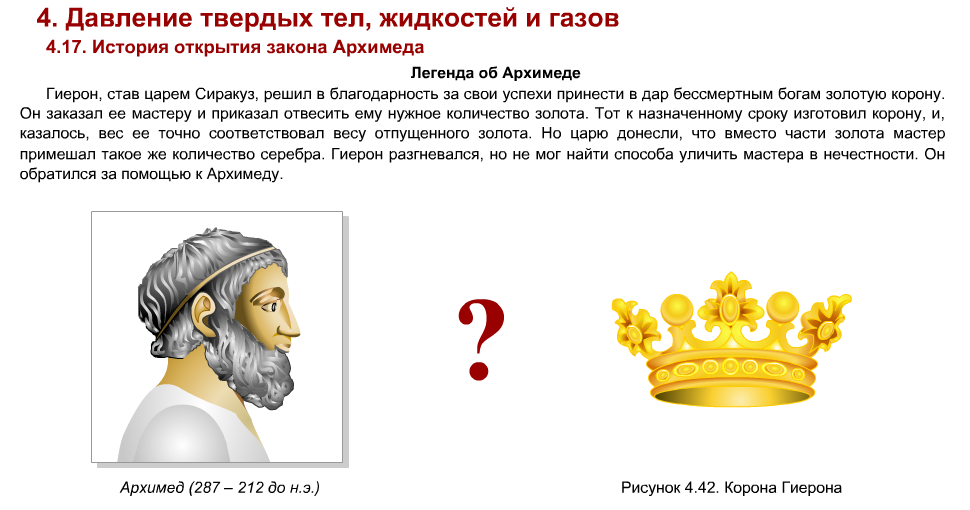 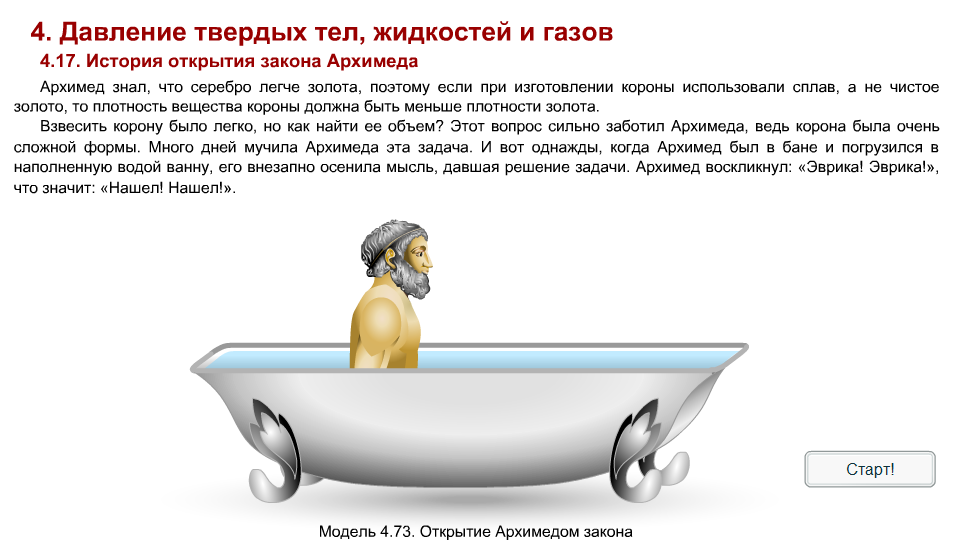 Как Архимед решил данную задачу?«Легенда об Архимеде и золотой короне»Как Архимед решил данную задачу?личностные(мотивация)развитие познавательного интересаОсознание проблемы:Не умеют находить объем тела неправильной формы2.Принятие цели(осознание цели деятельности и планируемого результата)Как можно рассчитать объем тела неправильной формы?Как можно рассчитать объем тела неправильной формы?Регулятивные(планирование)Умение действовать по образцу, ответственностьОсознание цели деятельности и планируемого результата:расчёт объема тема неправильной формы.Выбор способов и действий (осознание недостатка опытных знаний)Что необходимо знать для решения этой задачи?Групповая экспериментальная работа с последующим коллективным обсуждением:Класс делится на группы по 4 человека. Группы рассчитываются на счет «1» и «2». Группа под № 1 получает прямоугольный брусок и линейку. Группа №2 получает прямоугольный брусок, стакан с водой, стакан с отливным носиком, пустой сосуд.Задачи перед каждой группой – рассчитать объем цилиндра двумя способами1 способ – группы под № «1» - рассчитываем объем по математической формуле: V=a*b*c2 способ – применить способ Архимеда – налить воду до уровня отливного носика, погрузить в стакан брусок, собрать вылившуюся воду, измерить ее объём.Что необходимо знать для решения этой задачи?Групповая экспериментальная работа с последующим коллективным обсуждением:Класс делится на группы по 4 человека. Группы рассчитываются на счет «1» и «2». Группа под № 1 получает прямоугольный брусок и линейку. Группа №2 получает прямоугольный брусок, стакан с водой, стакан с отливным носиком, пустой сосуд.Задачи перед каждой группой – рассчитать объем цилиндра двумя способами1 способ – группы под № «1» - рассчитываем объем по математической формуле: V=a*b*c2 способ – применить способ Архимеда – налить воду до уровня отливного носика, погрузить в стакан брусок, собрать вылившуюся воду, измерить ее объём.КоммуникативныеУмение  работать с информацией,взаимодействовать в  группе, командеОсознание потребности в новом способе действий:Поиск способа нахождения объем тела неправильной формы.Вывод:Обучающиеся нашли объем бруска одним из двух способовУчащиеся замечают, что результаты у всех групп получились одинаковыми. Делают вывод о том, что объем тела можно измерить, если собрать и рассчитать объем вытесненной жидкости 4.Анализ(открытие и освоение  нового способа деятельности) Как поступил Архимед?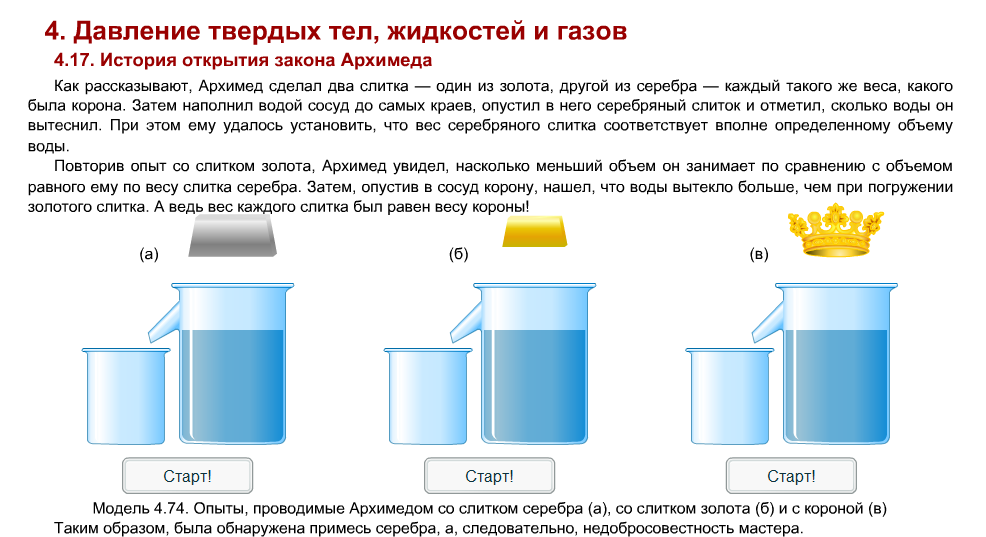 Вывод «Закона Архимеда»При погружении тела в жидкость вытесняется такой объем жидкости, какой объем имеет погружаемое тело.Работа с формулами, вывод основной формулы закона Архимеда: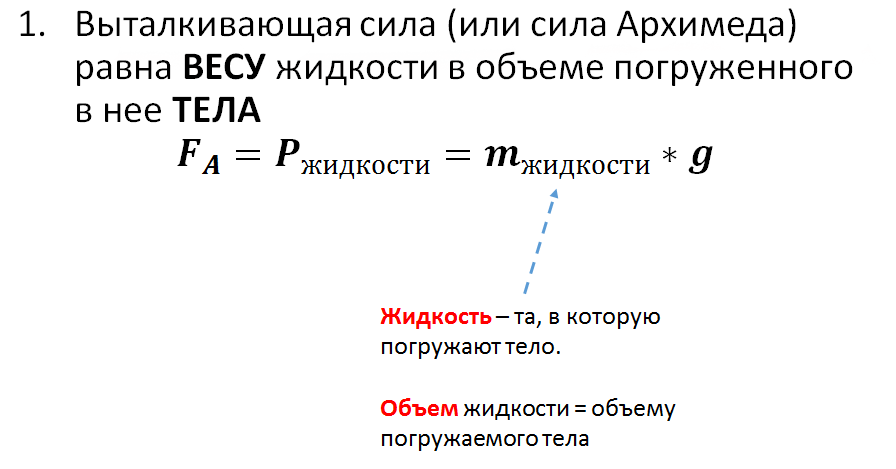 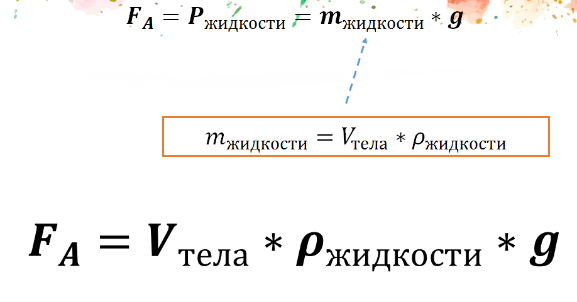 Как поступил Архимед?Вывод «Закона Архимеда»При погружении тела в жидкость вытесняется такой объем жидкости, какой объем имеет погружаемое тело.Работа с формулами, вывод основной формулы закона Архимеда:ПознавательныеАналитические способностиОсвоение  нового способа деятельности:Вывод  формулы силы Архимеда5.Творческий этап(применение освоенного способа действий к новым ситуациям)Придумайте задачу на применение закона АрхимедаПридумайте задачу на применение закона АрхимедаЛичностные(творчество)Креативные способности.6.Контроль и оценка(контрольдостижения планируемого результата,самооценка)Решаем одну-две придуманные задачиРефлексия: Обучающиеся по кругу высказываются одним предложением, выбирая начало фразы из рефлексивного экрана на доске:Решаем одну-две придуманные задачиРефлексия: Обучающиеся по кругу высказываются одним предложением, выбирая начало фразы из рефлексивного экрана на доске:Регулятивные(контроль и оценка)Развитие способности к контролю и оценкеОценка достижения планируемого результата: опыт Архимеда объяснили, доказали, формулу на вычисления архимедовой силы вывелиОценка и самооценка результатов деятельностиДомашнее задание.6.Контроль и оценка(контрольдостижения планируемого результата,самооценка)сегодня я узнал…было интересно…было трудно…я выполнял задания…я понял, что…теперь я могу…я почувствовал, что…я приобрел…я научился…у меня получилось …я смог…я попробую…меня удивило…урок дал мне для жизни…мне захотелось…Регулятивные(контроль и оценка)Развитие способности к контролю и оценкеОценка достижения планируемого результата: опыт Архимеда объяснили, доказали, формулу на вычисления архимедовой силы вывелиОценка и самооценка результатов деятельностиДомашнее задание.КомпонентыдеятельностиУУДОрганизация учебной деятельностиБаллыЭмоционально – психологическийличностные(мотивация)Создание проблемной ситуации для формирования мотивации 2Регулятивныйрегулятивные(планирование)Создание условий для осознания обучающимися цели урока2Социальныйкоммуникативные Организация коллективно-распределенной и/или групповой работы3АналитическийпознавательныеНаличие материала для формирования аналитических способностей обучающихся1Творческийличностные(творчество)Наличие творческих заданий для обучающихся2Компонент самосовершенствованиярегулятивные(самооценка)Наличие материалов для рефлексии обучающихся1                                               Максимум: 18 баллов                                             Всего:                                                                           Максимум: 18 баллов                                             Всего:                                                                           Максимум: 18 баллов                                             Всего:                            12ИТОГО (67%):ИТОГО (67%):ИТОГО (67%):УУДИТОГ: + или -Личностные (мотивация)+Регулятивные (планирование)+Коммуникативные+Познавательные-Личностные (творчество)+Регулятивные (самооценка)-